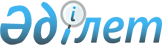 Об утверждении порядка проведения раздельных сходов местного сообщества и определения количества представителей жителей села, улицы, многоквартирного жилого дома для участия в сходе местного сообщества в Панфиловском районе
					
			Утративший силу
			
			
		
					Решение маслихата Панфиловского района Алматинской области от 02 апреля 2014 года N 5-28-197. Зарегистрировано Департаментом юстиции Алматинской области 24 апреля 2014 года N 2678. Утратило силу решением Панфиловского районного маслихата области Жетісу от 3 ноября 2023 года № 8-11-53
      Сноска. Утратило силу решением Панфиловского районного маслихата области Жетісу от 03.11.2023 № 8-11-53 (вводится в действие по истечении десяти календарных дней после дня первого официального опубликования).
      Примечание РЦПИ:
      В тексте документа сохранена пунктуация и орфография оригинала.
      В соответствии с пунктом 6 статьи 39-3 Закона Республики Казахстан от 23 января 2001 года "О местном государственном управлении и самоуправлении в Республике Казахстан" и Постановлением Правительства Республики Казахстан от 18 октября 2013 года N 1106 "Об утверждении Типовых правил проведения раздельных сходов местного сообщества" маслихат Панфиловского района РЕШИЛ:
      1. Утвердить порядок проведения раздельных сходов местного сообщества и определения количества представителей жителей села, улицы, многквартирного жилого дома для участия в сходе местного сообщества в Панфиловском районе согласно приложения к настоящему решению.
      2. Контроль за исполнением настоящего решения возложить на постоянную комиссию районного маслихата "По вопросам коммунальной службы, соблюдения законности, защиты прав граждан и окружающей среды".
      3. Настоящее решение вступает в силу со дня государственной регистрации в органах юстиции и вводится в действие по истечении десяти календарных дней после дня его первого официального опубликования. Порядок проведения раздельных сходов местного сообщества и определения количества представителей жителей села, улицы, многоквартирного жилого дома для участия в сходе местного сообщества в Панфиловском районе
1. Общие положения
      1. Настоящее решение разработано в соответствии с пунктом 6 статьи 39-3 Закона Республики Казахстан от 23 января 2001 года "О местном государственном управлении и самоуправлении в Республике Казахстан", Постановлением Правительства Республики Казахстан от 18 октября 2013 года N 1106 "Об утверждении Типовых правил проведения раздельных сходов местного сообщества" и устанавливает порядок проведения раздельных сходов местного сообщества жителей села, улицы, многоквартирного жилого дома в Панфиловском районе.
      2. Раздельный сход местного сообщества жителей села, улицы, многоквартирного жилого дома (далее - раздельный сход) на территории города районного значения, сел, сельских округов созывается и проводится с целью избрания представителей для участия в сходе местного сообщества. 2. Порядок проведения раздельных сходов
      3. Раздельный сход созывается акимом города районного значения, сельского округа.
      Проведение раздельных сходов допускается при наличии положительного решения акима района на проведение схода местного сообщества.
      4. О времени, месте созыва раздельных сходов и обсуждаемых вопросах население местного сообщества оповещается не позднее чем за десять календарных дней до дня его проведения через средства массовой информации или иными способами.
      5. Проведение раздельного схода в пределах села, улицы, многоквартирного жилого дома организуется акимом города районного значения и сельского округа.
      6. Перед открытием раздельного схода проводится регистрация присутствующих жителей соответствующего села, улицы, многоквартирного жилого дома, имеющих право в нем участвовать.
      7. Раздельный сход открывается акимом города районного значения, сельского округа или уполномоченным им лицом.
      Председателем раздельного схода являются акимом города районного значения, сельского округа или уполномоченное им лицо.
      Для оформления протокола раздельного схода открытым голосованием избирается секретарь.
      8. Кандидатуры представителей жителей села, улицы, многоквартирного жилого дома для участия в сходе местного сообщества выдвигаются участниками раздельного схода в количестве 1 процент от общего числа избирателей села, улицы, многоквартирного жилого дома на территорий города районного значения и сельских округов.
      Количество представителей жителей села, улицы, многоквартирного жилого дома для участия в сходе местного сообщества определяется на основе принципа равного представительства.
      9. Голосование проводится открытым способом персонально по каждой кандидатуре. Избранными считаются кандидаты, набравшие наибольшие голоса участников раздельного схода.
      10. На раздельном сходе ведется протокол, который подписывается председателем и секретарем и передается в аппарат акима соответствующего города районного значения, и сельского округа.
					© 2012. РГП на ПХВ «Институт законодательства и правовой информации Республики Казахстан» Министерства юстиции Республики Казахстан
				
Председатель сессии
районного маслихата
Н. Темирбаев
Секретарь районного
маслихата
Т. ОспановПриложение
утвержденное решением маслихата
Панфиловского района от 2 преля
2014 года N 5-28-197
"Об утверждении порядка проведения
раздельных сходов местного сообщества
и определения количества представителей
жителей села, улицы, многоквартирного
жилого дома для участия в сходе местного
сообщества в Панфиловском районе"